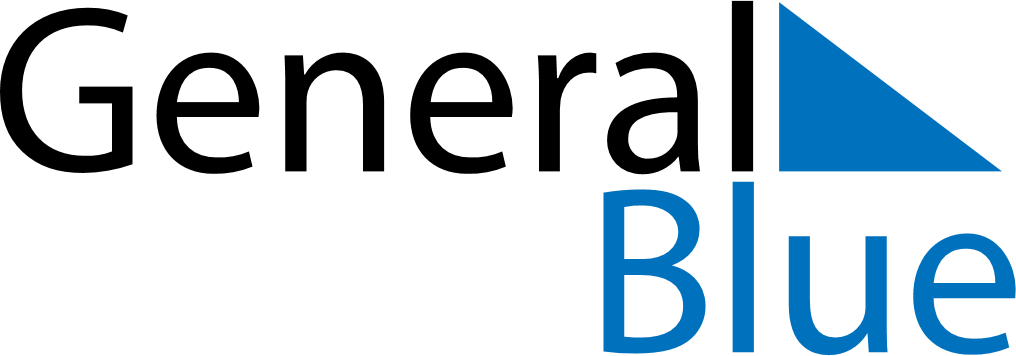 September 2020September 2020September 2020September 2020SwitzerlandSwitzerlandSwitzerlandMondayTuesdayWednesdayThursdayFridaySaturdaySaturdaySunday123455678910111212131415161718191920Federal Day of Thanksgiving, Repentance and Prayer2122232425262627282930